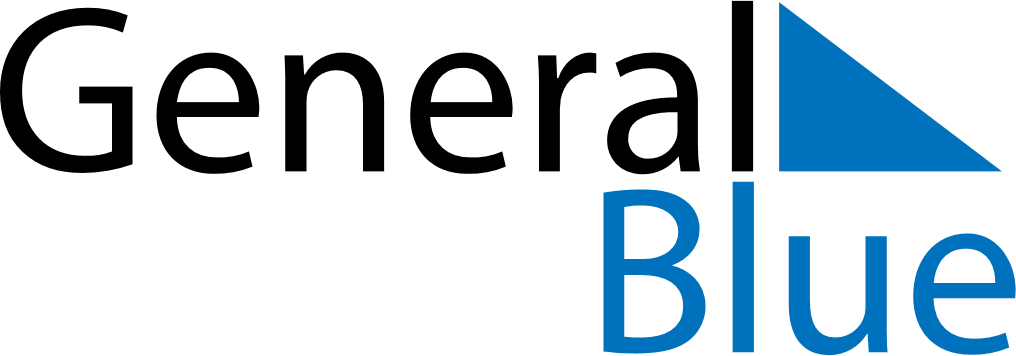 August 2024August 2024August 2024August 2024August 2024August 2024La Haie-Fouassiere, FranceLa Haie-Fouassiere, FranceLa Haie-Fouassiere, FranceLa Haie-Fouassiere, FranceLa Haie-Fouassiere, FranceLa Haie-Fouassiere, FranceSunday Monday Tuesday Wednesday Thursday Friday Saturday 1 2 3 Sunrise: 6:44 AM Sunset: 9:39 PM Daylight: 14 hours and 54 minutes. Sunrise: 6:45 AM Sunset: 9:37 PM Daylight: 14 hours and 51 minutes. Sunrise: 6:47 AM Sunset: 9:36 PM Daylight: 14 hours and 49 minutes. 4 5 6 7 8 9 10 Sunrise: 6:48 AM Sunset: 9:34 PM Daylight: 14 hours and 46 minutes. Sunrise: 6:49 AM Sunset: 9:33 PM Daylight: 14 hours and 43 minutes. Sunrise: 6:51 AM Sunset: 9:32 PM Daylight: 14 hours and 40 minutes. Sunrise: 6:52 AM Sunset: 9:30 PM Daylight: 14 hours and 38 minutes. Sunrise: 6:53 AM Sunset: 9:28 PM Daylight: 14 hours and 35 minutes. Sunrise: 6:54 AM Sunset: 9:27 PM Daylight: 14 hours and 32 minutes. Sunrise: 6:56 AM Sunset: 9:25 PM Daylight: 14 hours and 29 minutes. 11 12 13 14 15 16 17 Sunrise: 6:57 AM Sunset: 9:24 PM Daylight: 14 hours and 26 minutes. Sunrise: 6:58 AM Sunset: 9:22 PM Daylight: 14 hours and 23 minutes. Sunrise: 7:00 AM Sunset: 9:20 PM Daylight: 14 hours and 20 minutes. Sunrise: 7:01 AM Sunset: 9:19 PM Daylight: 14 hours and 17 minutes. Sunrise: 7:02 AM Sunset: 9:17 PM Daylight: 14 hours and 14 minutes. Sunrise: 7:03 AM Sunset: 9:15 PM Daylight: 14 hours and 11 minutes. Sunrise: 7:05 AM Sunset: 9:14 PM Daylight: 14 hours and 8 minutes. 18 19 20 21 22 23 24 Sunrise: 7:06 AM Sunset: 9:12 PM Daylight: 14 hours and 5 minutes. Sunrise: 7:07 AM Sunset: 9:10 PM Daylight: 14 hours and 2 minutes. Sunrise: 7:09 AM Sunset: 9:08 PM Daylight: 13 hours and 59 minutes. Sunrise: 7:10 AM Sunset: 9:06 PM Daylight: 13 hours and 56 minutes. Sunrise: 7:11 AM Sunset: 9:05 PM Daylight: 13 hours and 53 minutes. Sunrise: 7:13 AM Sunset: 9:03 PM Daylight: 13 hours and 50 minutes. Sunrise: 7:14 AM Sunset: 9:01 PM Daylight: 13 hours and 47 minutes. 25 26 27 28 29 30 31 Sunrise: 7:15 AM Sunset: 8:59 PM Daylight: 13 hours and 43 minutes. Sunrise: 7:17 AM Sunset: 8:57 PM Daylight: 13 hours and 40 minutes. Sunrise: 7:18 AM Sunset: 8:55 PM Daylight: 13 hours and 37 minutes. Sunrise: 7:19 AM Sunset: 8:53 PM Daylight: 13 hours and 34 minutes. Sunrise: 7:21 AM Sunset: 8:52 PM Daylight: 13 hours and 31 minutes. Sunrise: 7:22 AM Sunset: 8:50 PM Daylight: 13 hours and 27 minutes. Sunrise: 7:23 AM Sunset: 8:48 PM Daylight: 13 hours and 24 minutes. 